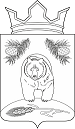 АДМИНИСТРАЦИЯ НОВОКРИВОШЕИНСКОГО СЕЛЬСКОГО ПОСЕЛЕНИЯПОСТАНОВЛЕНИЕ01.04.2019                                                                                                                            № 53с. НовокривошеиноКривошеинский районТомская областьОб отмене постановлений Администрации Новокривошеинского сельского поселения В связи с несоответствием с действующим законодательством,ПОСТАНОВЛЯЮ: 1.Отменить следующие постановления Администрации Новокривошеинского сельского поселения:1.1. от 16.07.2014 № 48 «Об  утверждении административного регламента предоставления муниципальной услуги «Выдача архитектурно-планировочных заданий»;1.2.  от 24.10.2014 № 72 «Об утверждении административного регламента предоставления муниципальной услуги «Выдача ордера на производство земляных работ»;1.3. от 17.11.2014 № «77 Об утверждении административного регламента предоставления муниципальной услуги «Предоставление информации об очередности предоставления жилых  помещений на условиях социального найма»;1.4. от 25.11.2014 № 90 «Об утверждении административного регламента предоставления муниципальной услуги «Поддержка  субъектов малого и среднего предпринимательства  (в рамках муниципальных программ развития субъектов малого и среднего предпринимательства)»;1.5. от 25.11.2014 № 91 «Об утверждении административного регламента предоставления муниципальной услуги «Предоставление выписок из похозяйственной книги»;      1.6. от 26.12.2014 № 101 «Об утверждении административного регламента  предоставления муниципальной услуги «Уведомительная регистрация трудовых договоров, заключаемых работниками с работодателями - физическими лицами, не являющимися индивидуальными предпринимателями»;     1.7. от 26.12.2014 № 102 «Об утверждении административного регламента предоставления муниципальной услуги  «Согласование вырубки деревьев»;     1.8. от 26.12.2014 № 103 «Об утверждении административного регламента предоставления  муниципальной услуги «Передача  гражданами приватизированных жилых помещений, принадлежащих им на праве собственности и свободных от обязательств третьих лиц жилых помещений в муниципальную собственность,  и заключения с этими гражданами договоров социального найма»;    1.9. от 26.12.2014 № 104 «Об утверждении административного регламента предоставления муниципальной услуги  «Предоставление права заготовки гражданами древесины для собственных нужд»;      1.10. от 30.12.2014 № 109 «Об утверждении Административного регламента предоставления муниципальной услуги «Признание жилых помещений муниципального жилищного фонда непригодными для проживания и многоквартирного дома аварийным и подлежащим сносу или реконструкции».      2. Опубликовать настоящее постановление в информационном бюллетене Новокривошеинского сельского поселения, разместить на официальном сайте муниципального образования Новокривошеинское сельское поселение в информационно- телекоммуникационной сети «Интернет».      3. Настоящее постановление вступает в силу с даты его подписания.      4.  Контроль за исполнением настоящего постановления оставляю за собой.Глава Новокривошеинского сельского поселения(Глава Администрации)                                                                                        А.О. Саяпин